Question of the Week – How do we know dinosaurs were real?						        WB: 03.02.20We will be listening to each other talk about dinosaurs.  Children can bring in a book, pictures, and dinosaurs – whatever they choose to.  Please ensure that they are named.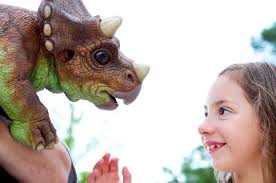     We will be reading stories about dinosaurs.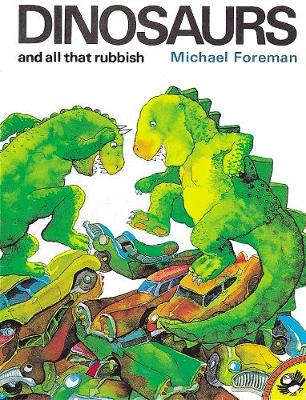 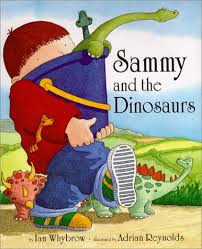 We will be experimenting-predicting and testing how to make a volcanic eruption.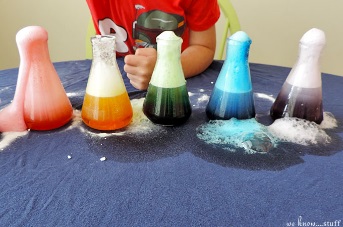 We will be looking at information books about dinosaurs and thinking about their similarities and differences. 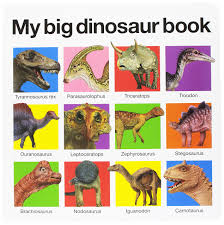 We will be learning about number 9 and ways we can represent the number through actions, mark making and counting.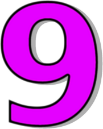 In computing we will be using a paint programme to draw and write about dinosaurs.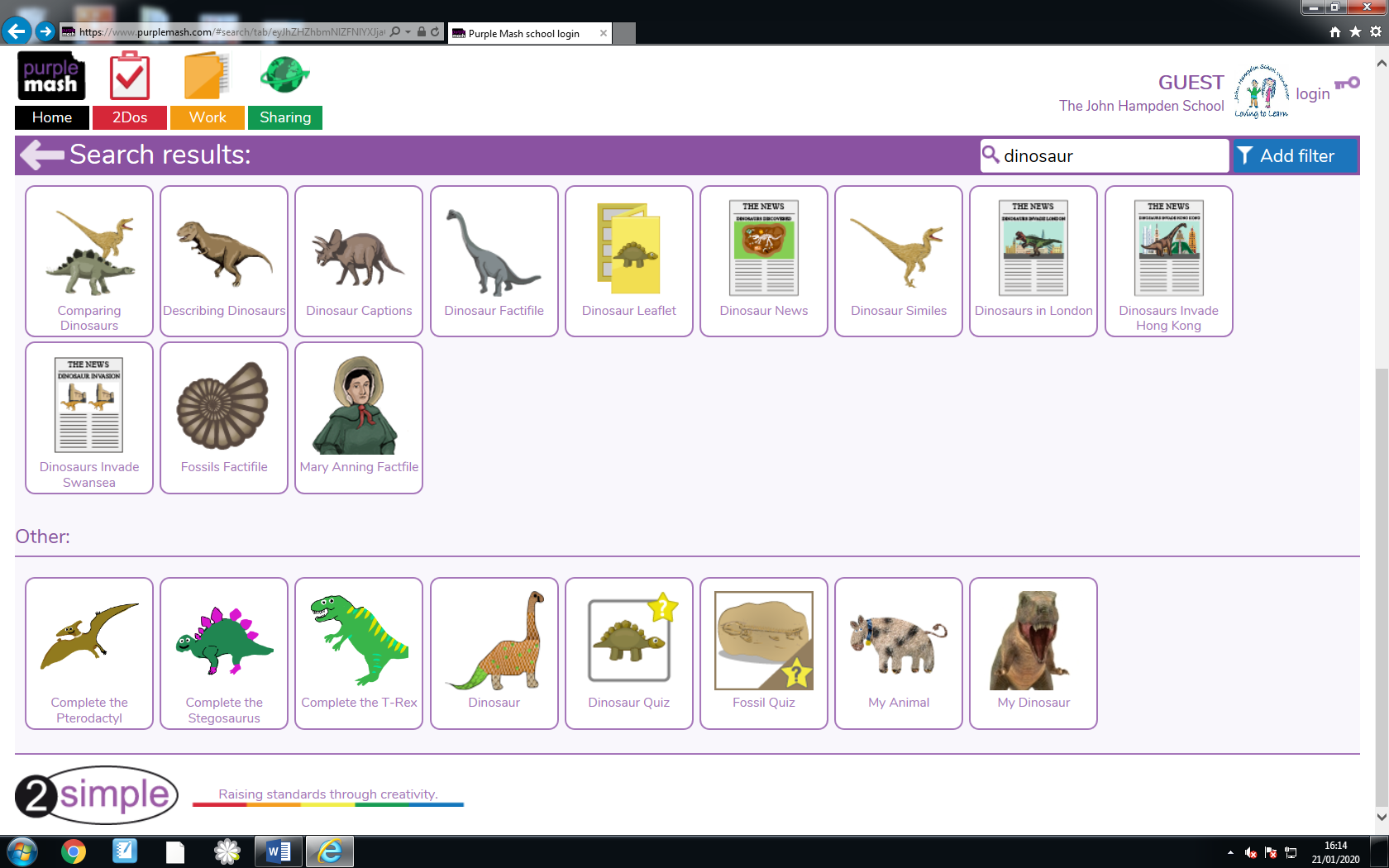  We will be creating pictures of dinosaurs and using a variety of techniques to create a setting.  We will be reflecting and seeing what we can do to make them even better.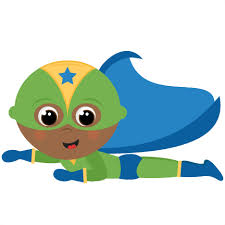 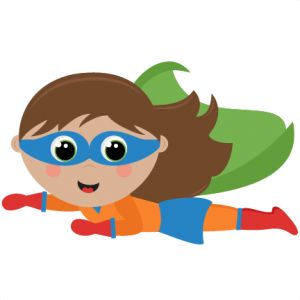 We are talking about 2d and 3d shapes and the similarities and differences between them and measuring objects using different resources.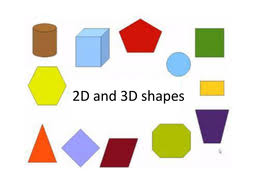 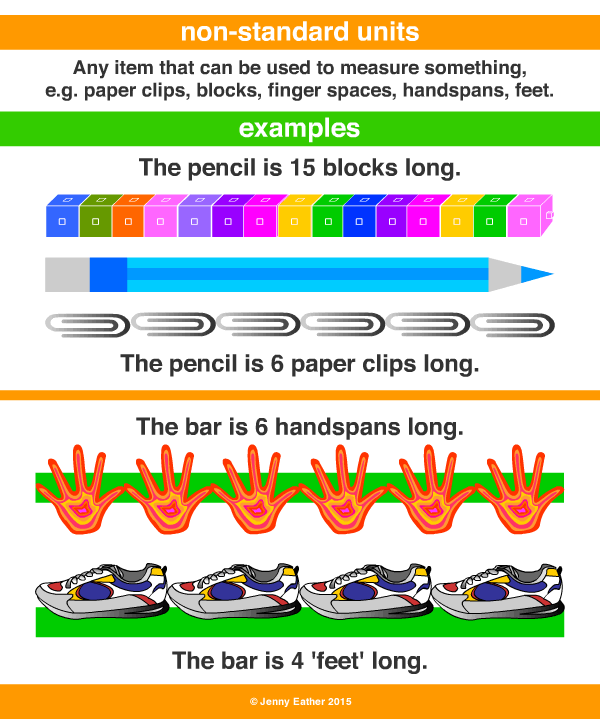 We are writing for a range of purposes including story writing, writing a label for a model or instructions of how we made it. 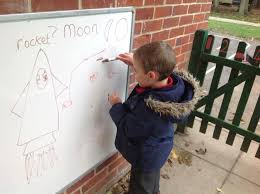 